Сценарий праздника «Осень» для младшей группыВоспитатель: Вышла Осень погулять,
Летний лес разрисовать.
Кисточки свои взяла,
Листья красить началаЛистопад, листопад,
Листья падают, летят.
Листья жёлтые кружатся,
И на землю все ложатся.Под музыку входит Осень. («Осенний вальс» ансамбль Романа Гуцалюка)Осень: Вы обо мне? А вот и я!
Привет осенний вам, друзья!
Вы рады встретиться со мной?
Вам нравится наряд лесной?
Я пришла на праздник к вам
Петь и веселиться. Я хочу со всеми
Здесь крепко подружиться!Воспитатель: Ребята, давайте споем для Осени песню!Поют песню. («Листики дубовые, листики кленовые»)Осень: Ой какие вы молодцы. Мне очень понравилась ваша песня про листочки. За такой прекрасный подарок я поиграю с вами в игру.Играют в игру «Собери листочек»Воспитатель: Ребята, а давайте станцуем?Танцуют. (Под музыку «Осень золотом одета»)Воспитатель: А еще, дорогая Осень, наши ребята умеют играть на инструментах, хочешь посмотреть?Осень: Конечно.Звучит музыка, под которую ребята играют на инструментах. («Быстро-медленно»)Осень: Спасибо, ребята за гостеприимство, но мне пора украшать леса в яркие краски, сажать грибочки под деревья и отправлять птиц на юг. До свидания!Дети: До свидания!	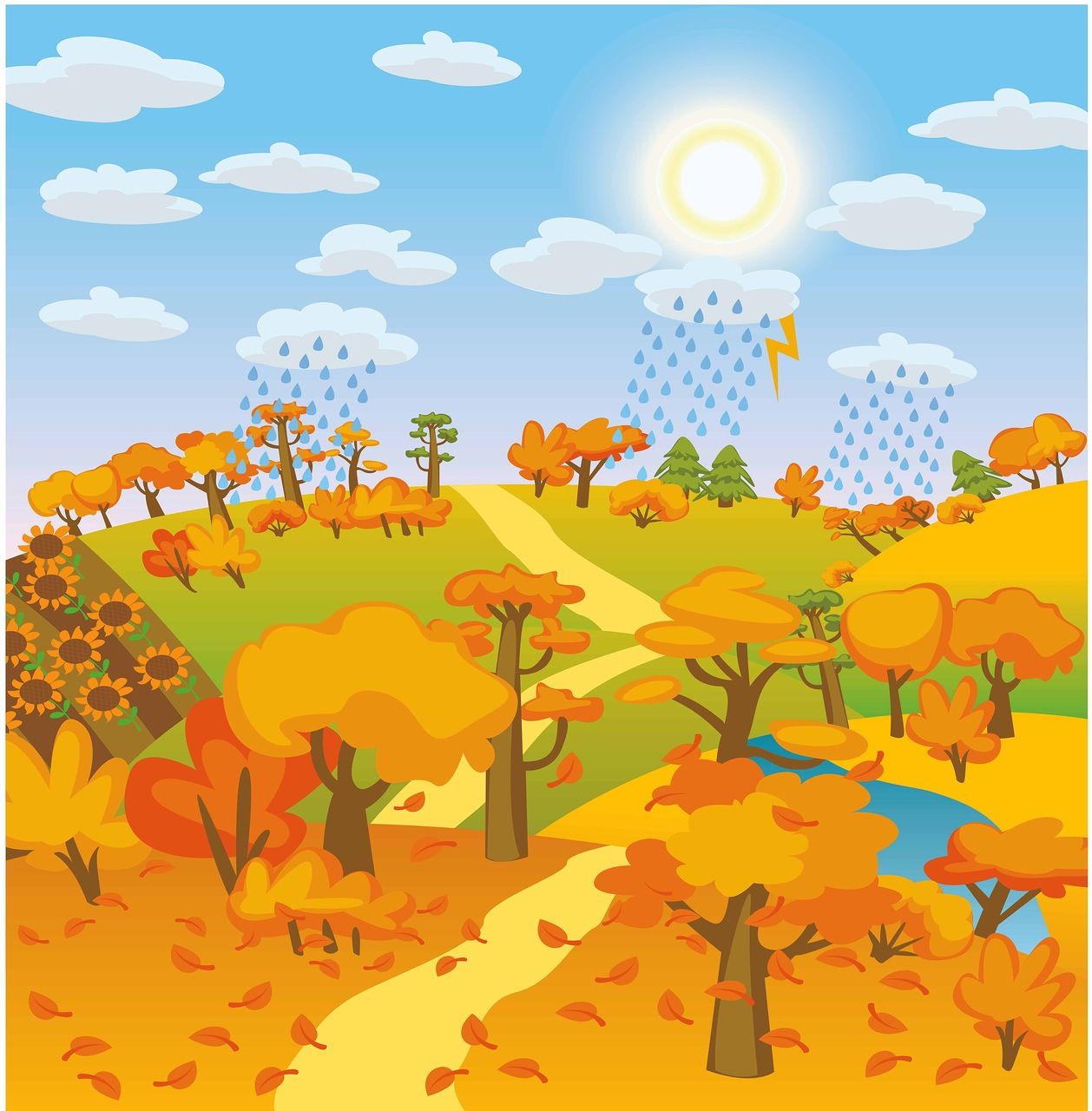 Ссылка для скачивания  музыкальных произведений: https://cloud.mail.ru/public/fJM4/dkhe29k82